Annex A - Application FormFRIEND CCI 1st call for SMEsINSTRUCTION:Please fill the form without altering the template, and submit it along with other mandatory annexes on Cluster Submission Platform before the call deadline. Character and page limits:• page limit 20 pages • supporting documents can be provided as an annex and do not count towards the page limit• minimum font size — Calibri 9 points• page size: A4• margins (top, bottom, left and right): do not alter the original template margins.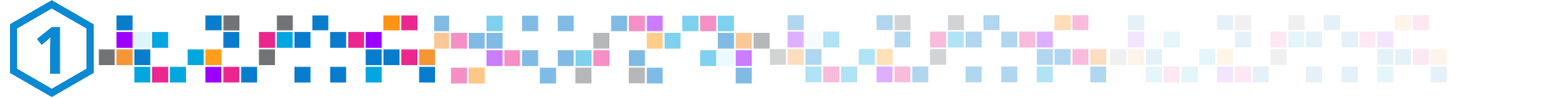 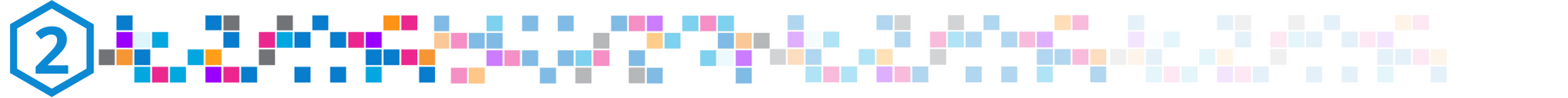 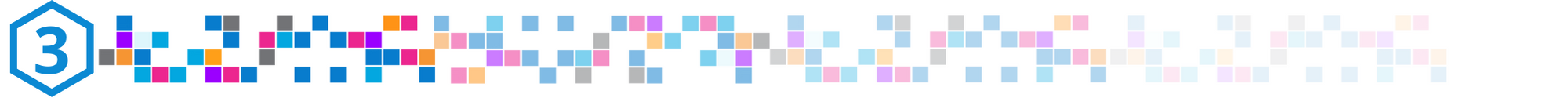 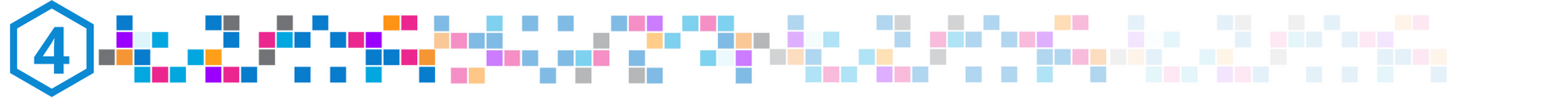 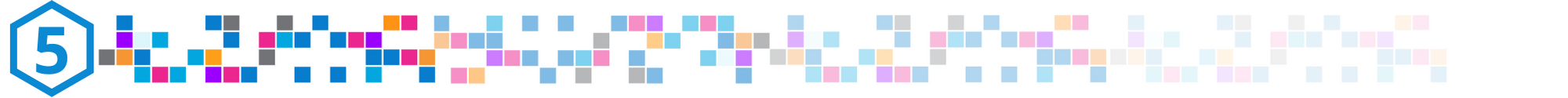 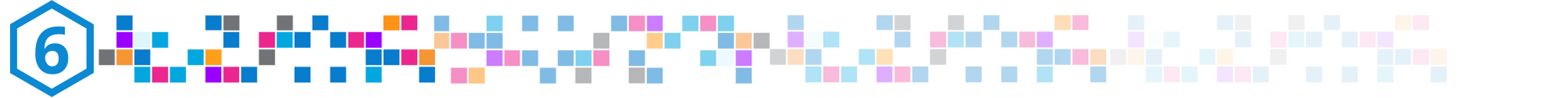 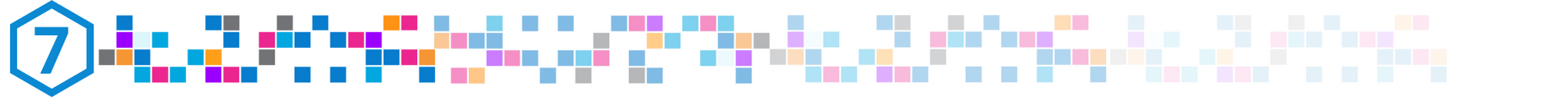 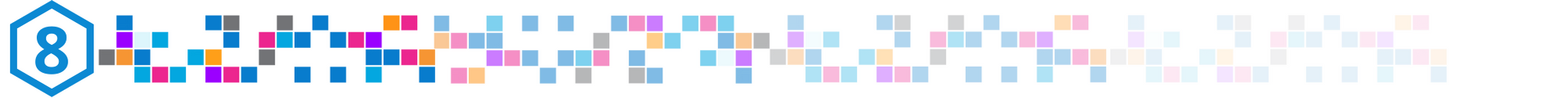 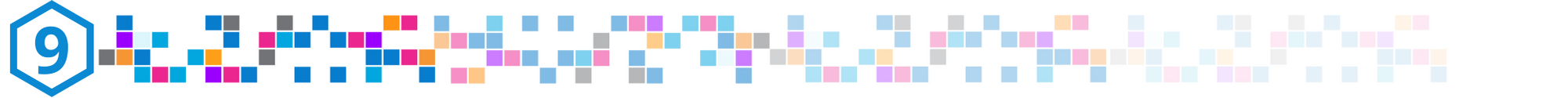 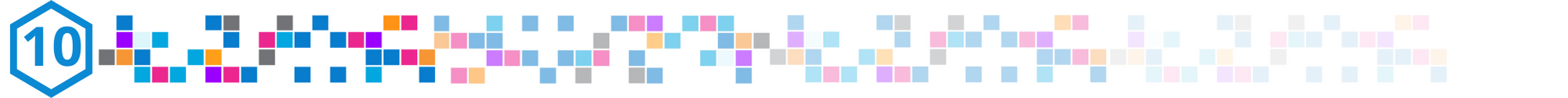 1.1 PROJECT TITLE1.1 PROJECT TITLE1.1 PROJECT TITLE1.1 PROJECT TITLE[                                                                                                                                                                         ]                                                                                 [                                                                                                                                                                         ]                                                                                 [                                                                                                                                                                         ]                                                                                 [                                                                                                                                                                         ]                                                                                 1.2 PROJECT ACRONYM[                                                                                    ][                                                                                    ][                                                                                    ]1.3 PROJECT TOTAL BUDGET AMOUNT1.3 PROJECT TOTAL BUDGET AMOUNT [€                                   ]                         [€                                   ]                        1.4 PROJECT STARTING DATE     /    /    1.5 PROJECT ENDING DATE   /    /    Please note that the foreseen project starts october 2023 and finishes in october 2024. Possible delay can be considered if duly motivated and if possible for FRIEND CCI Eurocluster.Please note that the foreseen project starts october 2023 and finishes in october 2024. Possible delay can be considered if duly motivated and if possible for FRIEND CCI Eurocluster.Please note that the foreseen project starts october 2023 and finishes in october 2024. Possible delay can be considered if duly motivated and if possible for FRIEND CCI Eurocluster.Please note that the foreseen project starts october 2023 and finishes in october 2024. Possible delay can be considered if duly motivated and if possible for FRIEND CCI Eurocluster.1.6 OBJECTIVE SELECTED[                                                                                                                  ][                                                                                                                  ][                                                                                                                  ]1.7 PARTICIPATING ORGANIZATION1.7 PARTICIPATING ORGANIZATION1.7 PARTICIPATING ORGANIZATION1.7 PARTICIPATING ORGANIZATION1.7 PARTICIPATING ORGANIZATION1.7 PARTICIPATING ORGANIZATION #Role (LP, BEN)Organization nameVATCountryNACE sector1231.8 SELECTED EXTERNAL PROVIDER1.8 SELECTED EXTERNAL PROVIDER1.8 SELECTED EXTERNAL PROVIDER1.8 SELECTED EXTERNAL PROVIDEROrganization nameVAT numberCountryTitle of the offer1.9 LP CONTACT PERSON NAMELP MAIL CONTACTLP PHONE NUMBER2. PROJECT SHORT SUMMARYPlease insert a short project summary (max. 2000 characters). Note that the summary will be used as a public short description of the project in official communication, in the case the proposal will be awarded for funding. Lorem ipsum dolor sit amet, consectetur adipiscing elit. Donec ultricies risus consectetur arcu lobortis pulvinar. Aliquam non aliquet nisl, eget vehicula ipsum. Sed tincidunt nec lectus vitae luctus. Proin lectus diam, luctus non scelerisque eget, tempus vel massa. Vestibulum venenatis interdum elementum. Nullam a ipsum eu magna tincidunt finibus. Nullam egestas ultricies efficitur. Quisque ut massa id felis elementum sollicitudin. Mauris nec ante congue tortor molestie pellentesque. In in nunc eget nibh consectetur porta a sed nunc. Integer sodales magna at elit gravida, in varius odio venenatis. Duis quis nisl molestie, tempor nibh ut, viverra enim. Nam scelerisque augue magna, vel malesuada urna rhoncus at. Morbi lobortis posuere nisi sed faucibus. Orci varius natoque penatibus et magnis dis parturient montes, nascetur ridiculus mus.Curabitur egestas ornare turpis id faucibus. Suspendisse porta urna quis urna pulvinar semper. Suspendisse dignissim vel elit sit amet malesuada. Fusce orci massa, lacinia sit amet purus semper, venenatis gravida justo. Nulla vestibulum nisl in mauris consequat viverra. Mauris nec commodo dolor, quis rutrum justo. Morbi sit amet dictum ex. Sed at nunc auctor, sollicitudin felis eget, placerat magna. Nulla sem elit, tincidunt eu rutrum ultrices, ornare nec erat. Phasellus nulla tortor, viverra sed sapien et, tincidunt condimentum augue.Vivamus vulputate, ante quis fringilla tincidunt, felis risus scelerisque purus, in varius lorem quam sit amet nibh. Nullam ultrices magna risus, et tempor nibh semper nec. In ut diam nisi. Integer id maximus enim, nec eleifend magna. Nulla in nunc nunc. Nam venenatis fringilla ornare. Duis sed augue vulputate, laoreet felis vitae, elementum nibh. Duis gravida ipsum nec lorem tincidunt sodales. Nullam faucibus est eu dignissim consectetur. Duis non diam nec lectus luctus maximus vitae eu urna. Aliquam malesuada imperdiet purus non eleifend. Nulla aliquam velit lectus, vel maximus nulla pellentesque non.3. PARTNERS INFORMATION - CONSORTIUM COMPOSITION3. PARTNERS INFORMATION - CONSORTIUM COMPOSITION3. PARTNERS INFORMATION - CONSORTIUM COMPOSITION3. PARTNERS INFORMATION - CONSORTIUM COMPOSITION3.1 - PARTNER 1# (copy table and repeat for each partner)3.1 - PARTNER 1# (copy table and repeat for each partner)3.1 - PARTNER 1# (copy table and repeat for each partner)3.1 - PARTNER 1# (copy table and repeat for each partner)VAT NUMBERCOUNTRYSHORT DESCRIPTION (max. 600 characters)Lorem ipsum dolor sit amet, consectetur adipiscing elit. Donec ultricies risus consectetur arcu lobortis pulvinar. Aliquam non aliquet nisl, eget vehicula ipsum. Sed tincidunt nec lectus vitae luctus. Proin lectus diam, luctus non scelerisque eget, tempus vel massa. Vestibulum venenatis interdum elementum. Nullam a ipsum eu magna tincidunt finibus. Nullam egestas ultricies . Sed tincidunt nec lectus vitae luctus. Proin lectus diam, luctus non scelerisque eget, tempus vel massa. Vestibulum venenatis interdum elementum. Nullam a ipsum eu magna tincidunt finibus. Nullam egestas ultricies .Lorem ipsum dolor sit amet, consectetur adipiscing elit. Donec ultricies risus consectetur arcu lobortis pulvinar. Aliquam non aliquet nisl, eget vehicula ipsum. Sed tincidunt nec lectus vitae luctus. Proin lectus diam, luctus non scelerisque eget, tempus vel massa. Vestibulum venenatis interdum elementum. Nullam a ipsum eu magna tincidunt finibus. Nullam egestas ultricies . Sed tincidunt nec lectus vitae luctus. Proin lectus diam, luctus non scelerisque eget, tempus vel massa. Vestibulum venenatis interdum elementum. Nullam a ipsum eu magna tincidunt finibus. Nullam egestas ultricies .Lorem ipsum dolor sit amet, consectetur adipiscing elit. Donec ultricies risus consectetur arcu lobortis pulvinar. Aliquam non aliquet nisl, eget vehicula ipsum. Sed tincidunt nec lectus vitae luctus. Proin lectus diam, luctus non scelerisque eget, tempus vel massa. Vestibulum venenatis interdum elementum. Nullam a ipsum eu magna tincidunt finibus. Nullam egestas ultricies . Sed tincidunt nec lectus vitae luctus. Proin lectus diam, luctus non scelerisque eget, tempus vel massa. Vestibulum venenatis interdum elementum. Nullam a ipsum eu magna tincidunt finibus. Nullam egestas ultricies .ROLE IN THE PROJECT(max. 600 characters)Lorem ipsum dolor sit amet, consectetur adipiscing elit. Donec ultricies risus consectetur arcu lobortis pulvinar. Aliquam non aliquet nisl, eget vehicula ipsum. Sed tincidunt nec lectus vitae luctus. Proin lectus diam, luctus non scelerisque eget, tempus vel massa. Vestibulum venenatis interdum elementum. Nullam a ipsum eu magna tincidunt finibus. Nullam egestas ultricies . Sed tincidunt nec lectus vitae luctus. Proin lectus diam, luctus non scelerisque eget, tempus vel massa. Vestibulum venenatis interdum elementum. Nullam a ipsum eu magna tincidunt finibus. Nullam egestas ultricies .Lorem ipsum dolor sit amet, consectetur adipiscing elit. Donec ultricies risus consectetur arcu lobortis pulvinar. Aliquam non aliquet nisl, eget vehicula ipsum. Sed tincidunt nec lectus vitae luctus. Proin lectus diam, luctus non scelerisque eget, tempus vel massa. Vestibulum venenatis interdum elementum. Nullam a ipsum eu magna tincidunt finibus. Nullam egestas ultricies . Sed tincidunt nec lectus vitae luctus. Proin lectus diam, luctus non scelerisque eget, tempus vel massa. Vestibulum venenatis interdum elementum. Nullam a ipsum eu magna tincidunt finibus. Nullam egestas ultricies .Lorem ipsum dolor sit amet, consectetur adipiscing elit. Donec ultricies risus consectetur arcu lobortis pulvinar. Aliquam non aliquet nisl, eget vehicula ipsum. Sed tincidunt nec lectus vitae luctus. Proin lectus diam, luctus non scelerisque eget, tempus vel massa. Vestibulum venenatis interdum elementum. Nullam a ipsum eu magna tincidunt finibus. Nullam egestas ultricies . Sed tincidunt nec lectus vitae luctus. Proin lectus diam, luctus non scelerisque eget, tempus vel massa. Vestibulum venenatis interdum elementum. Nullam a ipsum eu magna tincidunt finibus. Nullam egestas ultricies .SYNERGIES WITH PAST PROJECTS (max. 600 characters)Lorem ipsum dolor sit amet, consectetur adipiscing elit. Donec ultricies risus consectetur arcu lobortis pulvinar. Aliquam non aliquet nisl, eget vehicula ipsum. Sed tincidunt nec lectus vitae luctus. Proin lectus diam, luctus non scelerisque eget, tempus vel massa. Vestibulum venenatis interdum elementum. Nullam a ipsum eu magna tincidunt finibus. Nullam egestas ultricies . Sed tincidunt nec lectus vitae luctus. Proin lectus diam, luctus non scelerisque eget, tempus vel massa. Vestibulum venenatis interdum elementum. Nullam a ipsum eu magna tincidunt finibus. Nullam egestas ultricies .Lorem ipsum dolor sit amet, consectetur adipiscing elit. Donec ultricies risus consectetur arcu lobortis pulvinar. Aliquam non aliquet nisl, eget vehicula ipsum. Sed tincidunt nec lectus vitae luctus. Proin lectus diam, luctus non scelerisque eget, tempus vel massa. Vestibulum venenatis interdum elementum. Nullam a ipsum eu magna tincidunt finibus. Nullam egestas ultricies . Sed tincidunt nec lectus vitae luctus. Proin lectus diam, luctus non scelerisque eget, tempus vel massa. Vestibulum venenatis interdum elementum. Nullam a ipsum eu magna tincidunt finibus. Nullam egestas ultricies .Lorem ipsum dolor sit amet, consectetur adipiscing elit. Donec ultricies risus consectetur arcu lobortis pulvinar. Aliquam non aliquet nisl, eget vehicula ipsum. Sed tincidunt nec lectus vitae luctus. Proin lectus diam, luctus non scelerisque eget, tempus vel massa. Vestibulum venenatis interdum elementum. Nullam a ipsum eu magna tincidunt finibus. Nullam egestas ultricies . Sed tincidunt nec lectus vitae luctus. Proin lectus diam, luctus non scelerisque eget, tempus vel massa. Vestibulum venenatis interdum elementum. Nullam a ipsum eu magna tincidunt finibus. Nullam egestas ultricies .Is your  applicant organization a SME? (in compliance with the EU SME definition: (please answer yes /no) https://single-market-economy.ec.europa.eu/smes/sme-definition_en )Is your  applicant organization a SME? (in compliance with the EU SME definition: (please answer yes /no) https://single-market-economy.ec.europa.eu/smes/sme-definition_en )Is your  applicant organization a SME? (in compliance with the EU SME definition: (please answer yes /no) https://single-market-economy.ec.europa.eu/smes/sme-definition_en )Can your organization recover VAT? (please answer yes /no)Can your organization recover VAT? (please answer yes /no)Can your organization recover VAT? (please answer yes /no)Have your companies received alternative funding under another EU call project or other Eurocluster? (SMP-COSME-2021-CLUSTER)Have your companies received alternative funding under another EU call project or other Eurocluster? (SMP-COSME-2021-CLUSTER)Have your companies received alternative funding under another EU call project or other Eurocluster? (SMP-COSME-2021-CLUSTER)Legal Representative nameLegal Representative nameLegal representative email and phoneLegal representative email and phoneOrganization contact person mail and phoneOrganization contact person mail and phone4. PROJECT OBJECTIVES AND BACKGROUNDDescribe the background and rationale of the project. How is the project relevant to the scope of the call? How does the project address the general objectives of the call? What is the project’s contribution to the priorities of the call? (max. 3500 characters)Lorem ipsum dolor sit amet, consectetur adipiscing elit. Donec ultricies risus consectetur arcu lobortis pulvinar. Aliquam non aliquet nisl, eget vehicula ipsum. Sed tincidunt nec lectus vitae luctus. Proin lectus diam, luctus non scelerisque eget, tempus vel massa. Vestibulum venenatis interdum elementum. Nullam a ipsum eu magna tincidunt finibus. Nullam egestas ultricies efficitur. Quisque ut massa id felis elementum sollicitudin. Mauris nec ante congue tortor molestie pellentesque. In in nunc eget nibh consectetur porta a sed nunc. Integer sodales magna at elit gravida, in varius odio venenatis. Duis quis nisl molestie, tempor nibh ut, viverra enim. Nam scelerisque augue magna, vel malesuada urna rhoncus at. Morbi lobortis posuere nisi sed faucibus. Orci varius natoque penatibus et magnis dis parturient montes, nascetur ridiculus mus.Curabitur egestas ornare turpis id faucibus. Suspendisse porta urna quis urna pulvinar semper. Suspendisse dignissim vel elit sit amet malesuada. Fusce orci massa, lacinia sit amet purus semper, venenatis gravida justo. Nulla vestibulum nisl in mauris consequat viverra. Mauris nec commodo dolor, quis rutrum justo. Morbi sit amet dictum ex. Sed at nunc auctor, sollicitudin felis eget, placerat magna. Nulla sem elit, tincidunt eu rutrum ultrices, ornare nec erat. Phasellus nulla tortor, viverra sed sapien et, tincidunt condimentum augue.Vivamus vulputate, ante quis fringilla tincidunt, felis risus scelerisque purus, in varius lorem quam sit amet nibh. Nullam ultrices magna risus, et tempor nibh semper nec. In ut diam nisi. Integer id maximus enim, nec eleifend magna. Nulla in nunc nunc. Nam venenatis fringilla ornare. Duis sed augue vulputate, laoreet felis vitae, elementum nibh. Duis gravida ipsum nec lorem tincidunt sodales. Nullam faucibus est eu dignissim consectetur. Duis non diam nec lectus luctus maximus vitae eu urna. Aliquam malesuada imperdiet purus non eleifend. Nulla aliquam velit lectus, vel maximus nulla pellentesque non.Mauris nec commodo dolor, quis rutrum justo. Morbi sit amet dictum ex. Sed at nunc auctor, sollicitudin felis eget, placerat magna. Nulla sem elit, tincidunt eu rutrum ultrices, ornare nec erat. Phasellus nulla tortor, viverra sed sapien et, tincidunt condimentum augue.Vivamus vulputate, ante quis fringilla tincidunt, felis risus scelerisque purus, in varius lorem quam sit amet nibh. Nullam ultrices magna risus, et tempor nibh semper nec. In ut diam nisi. Integer id maximus enim, nec eleifend magna. Nulla in nunc nunc. Nam venenatis fringilla ornare. Duis sed augue vulputate, laoreet felis vitae, elementum nibh. Duis gravida ipsum nec lorem tincidunt sodales. Nullam faucibus est eu dignissim consectetur. Duis non diam nec lectus luctus maximus vitae eu urna. Aliquam malesuada imperdiet purus non eleifend. Nulla aliquam velit lectus, vel maximus nulla pellentesque non. ipsum dolor sit amet, consectetur adipiscing elit. Donec ultricies risus consectetur arcu lobortis pulvinar. Aliquam non aliquet nisl, eget vehicula ipsum. Sed tincidunt nec lectus vitae luctus. Proin lectus diam, luctus non scelerisque eget, tempus vel massa. Vestibulum venenatis interdum elementum. Nullam a ipsum eu magna tincidunt finibus. Nullam egestas ultricies . Sed tincidunt nec lectus vitae luctus. Proin lectus diam, luctus non scelerisque eget, tempus vel massa. Vestibulum venenatis interdum elementum. Nullam a ipsum eu magna tincidunt finibus. Nullam egestas ultricies. Proin lectus diam.5. CONCEPT AND METHODOLOGYPlease describe how you will include mandatory activities in the overall project structure and how they are relevant for reaching the project objectives. (max. 3500 characters)Lorem ipsum dolor sit amet, consectetur adipiscing elit. Donec ultricies risus consectetur arcu lobortis pulvinar. Aliquam non aliquet nisl, eget vehicula ipsum. Sed tincidunt nec lectus vitae luctus. Proin lectus diam, luctus non scelerisque eget, tempus vel massa. Vestibulum venenatis interdum elementum. Nullam a ipsum eu magna tincidunt finibus. Nullam egestas ultricies efficitur. Quisque ut massa id felis elementum sollicitudin. Mauris nec ante congue tortor molestie pellentesque. In in nunc eget nibh consectetur porta a sed nunc. Integer sodales magna at elit gravida, in varius odio venenatis. Duis quis nisl molestie, tempor nibh ut, viverra enim. Nam scelerisque augue magna, vel malesuada urna rhoncus at. Morbi lobortis posuere nisi sed faucibus. Orci varius natoque penatibus et magnis dis parturient montes, nascetur ridiculus mus.Curabitur egestas ornare turpis id faucibus. Suspendisse porta urna quis urna pulvinar semper. Suspendisse dignissim vel elit sit amet malesuada. Fusce orci massa, lacinia sit amet purus semper, venenatis gravida justo. Nulla vestibulum nisl in mauris consequat viverra. Mauris nec commodo dolor, quis rutrum justo. Morbi sit amet dictum ex. Sed at nunc auctor, sollicitudin felis eget, placerat magna. Nulla sem elit, tincidunt eu rutrum ultrices, ornare nec erat. Phasellus nulla tortor, viverra sed sapien et, tincidunt condimentum augue.Vivamus vulputate, ante quis fringilla tincidunt, felis risus scelerisque purus, in varius lorem quam sit amet nibh. Nullam ultrices magna risus, et tempor nibh semper nec. In ut diam nisi. Integer id maximus enim, nec eleifend magna. Nulla in nunc nunc. Nam venenatis fringilla ornare. Duis sed augue vulputate, laoreet felis vitae, elementum nibh. Duis gravida ipsum nec lorem tincidunt sodales. Nullam faucibus est eu dignissim consectetur. Duis non diam nec lectus luctus maximus vitae eu urna. Aliquam malesuada imperdiet purus non eleifend. Nulla aliquam velit lectus, vel maximus nulla pellentesque non.Mauris nec commodo dolor, quis rutrum justo. Morbi sit amet dictum ex. Sed at nunc auctor, sollicitudin felis eget, placerat magna. Nulla sem elit, tincidunt eu rutrum ultrices, ornare nec erat. Phasellus nulla tortor, viverra sed sapien et, tincidunt condimentum augue.Vivamus vulputate, ante quis fringilla tincidunt, felis risus scelerisque purus, in varius lorem quam sit amet nibh. Nullam ultrices magna risus, et tempor nibh semper nec. In ut diam nisi. Integer id maximus enim, nec eleifend magna. Nulla in nunc nunc. Nam venenatis fringilla ornare. Duis sed augue vulputate, laoreet felis vitae, elementum nibh. Duis gravida ipsum nec lorem tincidunt sodales. Nullam faucibus est eu dignissim consectetur. Duis non diam nec lectus luctus maximus vitae eu urna. Aliquam malesuada imperdiet purus non eleifend. Nulla aliquam velit lectus, vel maximus nulla pellentesque non. ipsum dolor sit amet, consectetur adipiscing elit. Donec ultricies risus consectetur arcu lobortis pulvinar. Aliquam non aliquet nisl, eget vehicula ipsum. Sed tincidunt nec lectus vitae luctus. Proin lectus diam, luctus non scelerisque eget, tempus vel massa. Vestibulum venenatis interdum elementum. Nullam a ipsum eu magna tincidunt finibus. Nullam egestas ultricies . Sed tincidunt nec lectus vitae luctus. Proin lectus diam, luctus non scelerisque eget, tempus vel massa. Vestibulum venenatis interdum elementum. Nullam a ipsum eu magna tincidunt finibus. Nullam egestas ultricies. Proin lectus diam.Lorem ipsum dolor sit amet, consectetur adipiscing elit. Donec ultricies risus consectetur arcu lobortis pulvinar. Aliquam non aliquet nisl, eget vehicula ipsum. Sed tincidunt nec lectus vitae luctus. Proin lectus diam, luctus non scelerisque eget, tempus vel massa. Vestibulum venenatis interdum elementum. Nullam a ipsum eu magna tincidunt finibus. Nullam egestas ultricies efficitur. Quisque ut massa id felis elementum sollicitudin. Mauris nec ante congue tortor molestie pellentesque. In in nunc eget nibh consectetur porta a sed nunc. Integer sodales magna at elit gravida, in varius odio venenatis. Duis quis nisl molestie, tempor nibh ut, viverra enim. Nam scelerisque augue magna, vel malesuada urna rhoncus at. Morbi lobortis posuere nisi sed faucibus. Orci varius natoque penatibus et magnis dis parturient montes, nascetur ridiculus mus.Curabitur egestas ornare turpis id faucibus. Suspendisse porta urna quis urna pulvinar semper. Suspendisse dignissim vel elit sit amet malesuada. Fusce orci massa, lacinia sit amet purus semper, venenatis gravida justo. Nulla vestibulum nisl in mauris consequat viverra. Mauris nec commodo dolor, quis rutrum justo. Morbi sit amet dictum ex. Sed at nunc auctor, sollicitudin felis eget, placerat magna. Nulla sem elit, tincidunt eu rutrum ultrices, ornare nec erat. Phasellus nulla tortor, viverra sed sapien et, tincidunt condimentum augue.Vivamus vulputate, ante quis fringilla tincidunt, felis risus scelerisque purus, in varius lorem quam sit amet nibh.  6. IMPACTS AND INNOVATION LEVELDefine the short, medium and long-term effects of the project. Who are the target groups? How will the target groups benefit concretely from the project and what would change for them? Does the project aim to trigger change/innovation? If so, describe them and the degree of innovation to be implemented. (max. 2500 characters)Lorem ipsum dolor sit amet, consectetur adipiscing elit. Donec ultricies risus consectetur arcu lobortis pulvinar. Aliquam non aliquet nisl, eget vehicula ipsum. Sed tincidunt nec lectus vitae luctus. Proin lectus diam, luctus non scelerisque eget, tempus vel massa. Vestibulum venenatis interdum elementum. Nullam a ipsum eu magna tincidunt finibus. Nullam egestas ultricies efficitur. Quisque ut massa id felis elementum sollicitudin. Mauris nec ante congue tortor molestie pellentesque. In in nunc eget nibh consectetur porta a sed nunc. Integer sodales magna at elit gravida, in varius odio venenatis. Duis quis nisl molestie, tempor nibh ut, viverra enim. Nam scelerisque augue magna, vel malesuada urna rhoncus at. Morbi lobortis posuere nisi sed faucibus. Orci varius natoque penatibus et magnis dis parturient montes, nascetur ridiculus mus.Curabitur egestas ornare turpis id faucibus. Suspendisse porta urna quis urna pulvinar semper. Suspendisse dignissim vel elit sit amet malesuada. Fusce orci massa, lacinia sit amet purus semper, venenatis gravida justo. Nulla vestibulum nisl in mauris consequat viverra. Mauris nec commodo dolor, quis rutrum justo. Morbi sit amet dictum ex. Sed at nunc auctor, sollicitudin felis eget, placerat magna. Nulla sem elit, tincidunt eu rutrum ultrices, ornare nec erat. Phasellus nulla tortor, viverra sed sapien et, tincidunt condimentum augue.Vivamus vulputate, ante quis fringilla tincidunt, felis risus scelerisque purus, in varius lorem quam sit amet nibh. Nullam ultrices magna risus, et tempor nibh semper nec. In ut diam nisi. Integer id maximus enim, nec eleifend magna. Nulla in nunc nunc. Nam venenatis fringilla ornare. Duis sed augue vulputate, laoreet felis vitae, elementum nibh. Duis gravida ipsum nec lorem tincidunt sodales. Nullam faucibus est eu dignissim consectetur. Duis non diam nec lectus luctus maximus vitae eu urna. Aliquam malesuada imperdiet purus non eleifend. Nulla aliquam velit lectus, vel maximus nulla pellentesque non.Mauris nec commodo dolor, quis rutrum justo. Morbi sit amet dictum ex. Sed at nunc auctor, sollicitudin felis eget, placerat magna. Nulla sem elit, tincidunt eu rutrum ultrices, ornare nec erat. Phasellus nulla tortor, viverra sed sapien et, tincidunt condimentum augue.Vivamus vulputate, ante quis fringilla tincidunt, felis risus scelerisque purus, in varius lorem quam sit amet nibh. Nullam ultrices magna risus, et tempor nibh semper nec. 7. PROJECT MANAGEMENT AND VISIBILITYDescribe the measures foreseen to ensure that the project implementation is of high quality and completed in time. Describe the methods to ensure good quality, monitoring, planning and control. Describe the evaluation methods and indicators (quantitative and qualitative) to monitor and verify the outreach and coverage of the activities and results (including unit of measurement, baseline and target values). The indicators proposed to measure progress should be relevant, realistic and measurable. Describe how the visibility of EU funding will be ensured, communicated and promoted. (max. 2000 characters)Lorem ipsum dolor sit amet, consectetur adipiscing elit. Donec ultricies risus consectetur arcu lobortis pulvinar. Aliquam non aliquet nisl, eget vehicula ipsum. Sed tincidunt nec lectus vitae luctus. Proin lectus diam, luctus non scelerisque eget, tempus vel massa. Vestibulum venenatis interdum elementum. Nullam a ipsum eu magna tincidunt finibus. Nullam egestas ultricies efficitur. Quisque ut massa id felis elementum sollicitudin. Mauris nec ante congue tortor molestie pellentesque. In in nunc eget nibh consectetur porta a sed nunc. Integer sodales magna at elit gravida, in varius odio venenatis. Duis quis nisl molestie, tempor nibh ut, viverra enim. Nam scelerisque augue magna, vel malesuada urna rhoncus at. Morbi lobortis posuere nisi sed faucibus. Orci varius natoque penatibus et magnis dis parturient montes, nascetur ridiculus mus.Curabitur egestas ornare turpis id faucibus. Suspendisse porta urna quis urna pulvinar semper. Suspendisse dignissim vel elit sit amet malesuada. Fusce orci massa, lacinia sit amet purus semper, venenatis gravida justo. Nulla vestibulum nisl in mauris consequat viverra. Mauris nec commodo dolor, quis rutrum justo. Morbi sit amet dictum ex. Sed at nunc auctor, sollicitudin felis eget, placerat magna. Nulla sem elit, tincidunt eu rutrum ultrices, ornare nec erat. Phasellus nulla tortor, viverra sed sapien et, tincidunt condimentum augue.Vivamus vulputate, ante quis fringilla tincidunt, felis risus scelerisque purus, in varius lorem quam sit amet nibh. Nullam ultrices magna risus, et tempor nibh semper nec. In ut diam nisi. Integer id maximus enim, nec eleifend magna. Nulla in nunc nunc. Nam venenatis fringilla ornare. Duis sed augue vulputate, laoreet felis vitae, elementum nibh. Duis gravida ipsum nec lorem tincidunt sodales. Nullam faucibus est eu dignissim consectetur. Nam venenatis fringilla ornare. Duis sed augue vulputate, laoreet felis vitae, elementum nibh. Duis gravida ipsum nec lorem tincidunt sodales. Nullam faucibus est eu dignissim consectetur.8.0 WORK PLAN AND TIMELINEProvide a brief description of the overall structure of the work plan (You can list activities in thematic or temporal work packages or graphical presentation. (max. 2000 characters)Lorem ipsum dolor sit amet, consectetur adipiscing elit. Donec ultricies risus consectetur arcu lobortis pulvinar. Aliquam non aliquet nisl, eget vehicula ipsum. Sed tincidunt nec lectus vitae luctus. Proin lectus diam, luctus non scelerisque eget, tempus vel massa. Vestibulum venenatis interdum elementum. Nullam a ipsum eu magna tincidunt finibus. Nullam egestas ultricies efficitur. Quisque ut massa id felis elementum sollicitudin. Mauris nec ante congue tortor molestie pellentesque. In in nunc eget nibh consectetur porta a sed nunc. Integer sodales magna at elit gravida, in varius odio venenatis. Duis quis nisl molestie, tempor nibh ut, viverra enim. Nam scelerisque augue magna, vel malesuada urna rhoncus at. Morbi lobortis posuere nisi sed faucibus. Orci varius natoque penatibus et magnis dis parturient montes, nascetur ridiculus mus.Curabitur egestas ornare turpis id faucibus. Suspendisse porta urna quis urna pulvinar semper. Suspendisse dignissim vel elit sit amet malesuada. Fusce orci massa, lacinia sit amet purus semper, venenatis gravida justo. Nulla vestibulum nisl in mauris consequat viverra. Mauris nec commodo dolor, quis rutrum justo. Morbi sit amet dictum ex. Sed at nunc auctor, sollicitudin felis eget, placerat magna. Nulla sem elit, tincidunt eu rutrum ultrices, ornare nec erat. Phasellus nulla tortor, viverra sed sapien et, tincidunt condimentum augue.Vivamus vulputate, ante quis fringilla tincidunt, felis risus scelerisque purus, in varius lorem quam sit amet nibh. Nullam ultrices magna risus, et tempor nibh semper nec. In ut diam nisi. Integer id maximus enim, nec eleifend magna. Nulla in nunc nunc. Nam venenatis fringilla ornare. Duis sed augue vulputate, laoreet felis vitae, elementum nibh. Duis gravida ipsum nec lorem tincidunt sodales. Nullam faucibus est eu dignissim consectetur. Nam venenatis fringilla ornare. Duis sed augue vulputate, laoreet felis vitae, elementum nibh. Duis gravida ipsum nec lorem tincidunt sodales. Nullam faucibus est eu dignissim consectetur.8.1 IMPLEMENTATION - WORK PACKAGES AND ACTIVITIES8.1 IMPLEMENTATION - WORK PACKAGES AND ACTIVITIES8.1 IMPLEMENTATION - WORK PACKAGES AND ACTIVITIES8.1 IMPLEMENTATION - WORK PACKAGES AND ACTIVITIES8.1 IMPLEMENTATION - WORK PACKAGES AND ACTIVITIESRepeat lines/columns as necessary. Note: Use the project month numbers instead of calendar months. Month 1 always marks the start of the project. In the timeline you should indicate the timing of each activity per WP.Work package means a major sub-division of the project. For this call there are 2 pre-fixed mandatory work packages: WP1 consists of the first 6 months of the project, while WP2 consists of the last 6 months of the project.For each work package, list the activities, milestones and deliverables that belong to it. Describe where included, the provider participation in activities. Repeat lines/columns as necessary. Note: Use the project month numbers instead of calendar months. Month 1 always marks the start of the project. In the timeline you should indicate the timing of each activity per WP.Work package means a major sub-division of the project. For this call there are 2 pre-fixed mandatory work packages: WP1 consists of the first 6 months of the project, while WP2 consists of the last 6 months of the project.For each work package, list the activities, milestones and deliverables that belong to it. Describe where included, the provider participation in activities. Repeat lines/columns as necessary. Note: Use the project month numbers instead of calendar months. Month 1 always marks the start of the project. In the timeline you should indicate the timing of each activity per WP.Work package means a major sub-division of the project. For this call there are 2 pre-fixed mandatory work packages: WP1 consists of the first 6 months of the project, while WP2 consists of the last 6 months of the project.For each work package, list the activities, milestones and deliverables that belong to it. Describe where included, the provider participation in activities. Repeat lines/columns as necessary. Note: Use the project month numbers instead of calendar months. Month 1 always marks the start of the project. In the timeline you should indicate the timing of each activity per WP.Work package means a major sub-division of the project. For this call there are 2 pre-fixed mandatory work packages: WP1 consists of the first 6 months of the project, while WP2 consists of the last 6 months of the project.For each work package, list the activities, milestones and deliverables that belong to it. Describe where included, the provider participation in activities. Repeat lines/columns as necessary. Note: Use the project month numbers instead of calendar months. Month 1 always marks the start of the project. In the timeline you should indicate the timing of each activity per WP.Work package means a major sub-division of the project. For this call there are 2 pre-fixed mandatory work packages: WP1 consists of the first 6 months of the project, while WP2 consists of the last 6 months of the project.For each work package, list the activities, milestones and deliverables that belong to it. Describe where included, the provider participation in activities. WORK PACKAGE#ACTIVITY NAMEACTIVITY DESCRIPTION (max. 500 characters)START MONTHEND MONTHLorem ipsum dolor sit amet, consectetur adipiscing elit. Donec ultricies risus consectetur arcu lobortis pulvinar. Aliquam non aliquet nisl, eget vehicula ipsum. Sed tincidunt nec lectus vitae luctus. Proin lectus diam, luctus non scelerisque eget, tempus vel massa. Vestibulum venenatis interdum elementum. Nullam a ipsum eu magna tincidunt finibus. Nullam egestas ultricies . Sed tincidunt nec lectus vitae luctus. Proin lectus diam, luctus non scelerisque eget, tempus vel massa. Lorem ipsum dolor sit amet, consectetur adipiscing elit. Donec ultricies risus consectetur arcu lobortis pulvinar. Aliquam non aliquet nisl, eget vehicula ipsum. Sed tincidunt nec lectus vitae luctus. Proin lectus diam, luctus non scelerisque eget, tempus vel massa. Vestibulum venenatis interdum elementum. Nullam a ipsum eu magna tincidunt finibus. Nullam egestas ultricies . Sed tincidunt nec lectus vitae luctus. Proin lectus diam, luctus non scelerisque eget, tempus vel massa. Lorem ipsum dolor sit amet, consectetur adipiscing elit. Donec ultricies risus consectetur arcu lobortis pulvinar. Aliquam non aliquet nisl, eget vehicula ipsum. Sed tincidunt nec lectus vitae luctus. Proin lectus diam, luctus non scelerisque eget, tempus vel massa. Vestibulum venenatis interdum elementum. Nullam a ipsum eu magna tincidunt finibus. Nullam egestas ultricies . Sed tincidunt nec lectus vitae luctus. Proin lectus diam, luctus non scelerisque eget, tempus vel massa. Lorem ipsum dolor sit amet, consectetur adipiscing elit. Donec ultricies risus consectetur arcu lobortis pulvinar. Aliquam non aliquet nisl, eget vehicula ipsum. Sed tincidunt nec lectus vitae luctus. Proin lectus diam, luctus non scelerisque eget, tempus vel massa. Vestibulum venenatis interdum elementum. Nullam a ipsum eu magna tincidunt finibus. Nullam egestas ultricies . Sed tincidunt nec lectus vitae luctus. Proin lectus diam, luctus non scelerisque eget, tempus vel massa. Lorem ipsum dolor sit amet, consectetur adipiscing elit. Donec ultricies risus consectetur arcu lobortis pulvinar. Aliquam non aliquet nisl, eget vehicula ipsum. Sed tincidunt nec lectus vitae luctus. Proin lectus diam, luctus non scelerisque eget, tempus vel massa. Vestibulum venenatis interdum elementum. Nullam a ipsum eu magna tincidunt finibus. Nullam egestas ultricies . Sed tincidunt nec lectus vitae luctus. Proin lectus diam, luctus non scelerisque eget, tempus vel massa. Lorem ipsum dolor sit amet, consectetur adipiscing elit. Donec ultricies risus consectetur arcu lobortis pulvinar. Aliquam non aliquet nisl, eget vehicula ipsum. Sed tincidunt nec lectus vitae luctus. Proin lectus diam, luctus non scelerisque eget, tempus vel massa. Vestibulum venenatis interdum elementum. Nullam a ipsum eu magna tincidunt finibus. Nullam egestas ultricies . Sed tincidunt nec lectus vitae luctus. Proin lectus diam, luctus non scelerisque eget, tempus vel massa. Lorem ipsum dolor sit amet, consectetur adipiscing elit. Donec ultricies risus consectetur arcu lobortis pulvinar. Aliquam non aliquet nisl, eget vehicula ipsum. Sed tincidunt nec lectus vitae luctus. Proin lectus diam, luctus non scelerisque eget, tempus vel massa. Vestibulum venenatis interdum elementum. Nullam a ipsum eu magna tincidunt finibus. Nullam egestas ultricies . Sed tincidunt nec lectus vitae luctus. Proin lectus diam, luctus non scelerisque eget, tempus vel massa. Lorem ipsum dolor sit amet, consectetur adipiscing elit. Donec ultricies risus consectetur arcu lobortis pulvinar. Aliquam non aliquet nisl, eget vehicula ipsum. Sed tincidunt nec lectus vitae luctus. Proin lectus diam, luctus non scelerisque eget, tempus vel massa. Vestibulum venenatis interdum elementum. Nullam a ipsum eu magna tincidunt finibus. Nullam egestas ultricies . Sed tincidunt nec lectus vitae luctus. Proin lectus diam, luctus non scelerisque eget, tempus vel massa. 8.2 IMPLEMENTATION - DELIVERABLES AND MILESTONES8.2 IMPLEMENTATION - DELIVERABLES AND MILESTONES8.2 IMPLEMENTATION - DELIVERABLES AND MILESTONES8.2 IMPLEMENTATION - DELIVERABLES AND MILESTONES8.2 IMPLEMENTATION - DELIVERABLES AND MILESTONESFor each work package, list milestones and results that belong to it. The grouping should be logical and guided by identifiable outputs. Results: Results are additional outputs (e.g. information, special report, a technical diagram brochure, list, a software first step, or other building block of the project) that must be produced at a given moment during the action. Milestones: Milestones are, by contrast, control points in the project that help to chart progress.For each work package, list milestones and results that belong to it. The grouping should be logical and guided by identifiable outputs. Results: Results are additional outputs (e.g. information, special report, a technical diagram brochure, list, a software first step, or other building block of the project) that must be produced at a given moment during the action. Milestones: Milestones are, by contrast, control points in the project that help to chart progress.For each work package, list milestones and results that belong to it. The grouping should be logical and guided by identifiable outputs. Results: Results are additional outputs (e.g. information, special report, a technical diagram brochure, list, a software first step, or other building block of the project) that must be produced at a given moment during the action. Milestones: Milestones are, by contrast, control points in the project that help to chart progress.For each work package, list milestones and results that belong to it. The grouping should be logical and guided by identifiable outputs. Results: Results are additional outputs (e.g. information, special report, a technical diagram brochure, list, a software first step, or other building block of the project) that must be produced at a given moment during the action. Milestones: Milestones are, by contrast, control points in the project that help to chart progress.For each work package, list milestones and results that belong to it. The grouping should be logical and guided by identifiable outputs. Results: Results are additional outputs (e.g. information, special report, a technical diagram brochure, list, a software first step, or other building block of the project) that must be produced at a given moment during the action. Milestones: Milestones are, by contrast, control points in the project that help to chart progress.RESULTS  #NAME DESCRIPTION (max. 500 characters)RELATED WPIN DUE MONTHLorem ipsum dolor sit amet, consectetur adipiscing elit. Donec ultricies risus consectetur arcu lobortis pulvinar. Aliquam non aliquet nisl, eget vehicula ipsum. Sed tincidunt nec lectus vitae luctus. Proin lectus diam, luctus non scelerisque eget, tempus vel massa. Vestibulum venenatis interdum elementum. Nullam a ipsum eu magna tincidunt finibus. Nullam egestas ultricies . Sed tincidunt nec lectus vitae luctus. Proin lectus diam, luctus non scelerisque eget, tempus vel massa.Lorem ipsum dolor sit amet, consectetur adipiscing elit. Donec ultricies risus consectetur arcu lobortis pulvinar. Aliquam non aliquet nisl, eget vehicula ipsum. Sed tincidunt nec lectus vitae luctus. Proin lectus diam, luctus non scelerisque eget, tempus vel massa. Vestibulum venenatis interdum elementum. Nullam a ipsum eu magna tincidunt finibus. Nullam egestas ultricies . Sed tincidunt nec lectus vitae luctus. Proin lectus diam, luctus non scelerisque eget, tempus vel massa.Lorem ipsum dolor sit amet, consectetur adipiscing elit. Donec ultricies risus consectetur arcu lobortis pulvinar. Aliquam non aliquet nisl, eget vehicula ipsum. Sed tincidunt nec lectus vitae luctus. Proin lectus diam, luctus non scelerisque eget, tempus vel massa. Vestibulum venenatis interdum elementum. Nullam a ipsum eu magna tincidunt finibus. Nullam egestas ultricies . Sed tincidunt nec lectus vitae luctus. Proin lectus diam, luctus non scelerisque eget, tempus vel massa.MILESTONES #NAME DESCRIPTION (max. 500 characters)RELATED WPIN DUE MONTHLorem ipsum dolor sit amet, consectetur adipiscing elit. Donec ultricies risus consectetur arcu lobortis pulvinar. Aliquam non aliquet nisl, eget vehicula ipsum. Sed tincidunt nec lectus vitae luctus. Proin lectus diam, luctus non scelerisque eget, tempus vel massa. Vestibulum venenatis interdum elementum. Nullam a ipsum eu magna tincidunt finibus. Nullam egestas ultricies . Sed tincidunt nec lectus vitae luctus. Proin lectus diam, luctus non scelerisque eget, tempus vel massa.Lorem ipsum dolor sit amet, consectetur adipiscing elit. Donec ultricies risus consectetur arcu lobortis pulvinar. Aliquam non aliquet nisl, eget vehicula ipsum. Sed tincidunt nec lectus vitae luctus. Proin lectus diam, luctus non scelerisque eget, tempus vel massa. Vestibulum venenatis interdum elementum. Nullam a ipsum eu magna tincidunt finibus. Nullam egestas ultricies . Sed tincidunt nec lectus vitae luctus. Proin lectus diam, luctus non scelerisque eget, tempus vel massa.9.0 BUDGET ALLOCATION PER BENEFICIARIES9.0 BUDGET ALLOCATION PER BENEFICIARIES9.0 BUDGET ALLOCATION PER BENEFICIARIES9.0 BUDGET ALLOCATION PER BENEFICIARIES9.0 BUDGET ALLOCATION PER BENEFICIARIES9.0 BUDGET ALLOCATION PER BENEFICIARIES9.0 BUDGET ALLOCATION PER BENEFICIARIES9.0 BUDGET ALLOCATION PER BENEFICIARIES9.0 BUDGET ALLOCATION PER BENEFICIARIES9.0 BUDGET ALLOCATION PER BENEFICIARIES9.0 BUDGET ALLOCATION PER BENEFICIARIES9.0 BUDGET ALLOCATION PER BENEFICIARIES9.0 BUDGET ALLOCATION PER BENEFICIARIESPlease copy this table so that each partner has its own budget table. Repeat lines/columns as necessary. Please copy this table so that each partner has its own budget table. Repeat lines/columns as necessary. Please copy this table so that each partner has its own budget table. Repeat lines/columns as necessary. Please copy this table so that each partner has its own budget table. Repeat lines/columns as necessary. Please copy this table so that each partner has its own budget table. Repeat lines/columns as necessary. Please copy this table so that each partner has its own budget table. Repeat lines/columns as necessary. Please copy this table so that each partner has its own budget table. Repeat lines/columns as necessary. Please copy this table so that each partner has its own budget table. Repeat lines/columns as necessary. Please copy this table so that each partner has its own budget table. Repeat lines/columns as necessary. Please copy this table so that each partner has its own budget table. Repeat lines/columns as necessary. Please copy this table so that each partner has its own budget table. Repeat lines/columns as necessary. Please copy this table so that each partner has its own budget table. Repeat lines/columns as necessary. Please copy this table so that each partner has its own budget table. Repeat lines/columns as necessary. 9.1 PARTNER #19.1 PARTNER #19.1 PARTNER #19.1 PARTNER #19.1 PARTNER #19.1 PARTNER #19.1 PARTNER #19.1 PARTNER #19.1 PARTNER #19.1 PARTNER #19.1 PARTNER #19.1 PARTNER #19.1 PARTNER #1A) Personnel Costs (one row per resources, include name and role in the organization)A) Personnel Costs (one row per resources, include name and role in the organization)A) Personnel Costs (one row per resources, include name and role in the organization)A) Personnel Costs (one row per resources, include name and role in the organization)A) Personnel Costs (one row per resources, include name and role in the organization)A) Personnel Costs (one row per resources, include name and role in the organization)gross cost per hour (EUR)gross cost per hour (EUR)gross cost per hour (EUR)estimated hoursestimated hoursestimated hoursestimated total costs (EUR)A1)A1)A1)A1)A1)A1)€€€€A2)A2)A2)A2)A2)A2)€€€€A3)A3)A3)A3)A3)A3)€€€€A) Total personnel costs = a1) + a2) + a3)A) Total personnel costs = a1) + a2) + a3)A) Total personnel costs = a1) + a2) + a3)A) Total personnel costs = a1) + a2) + a3)A) Total personnel costs = a1) + a2) + a3)A) Total personnel costs = a1) + a2) + a3)A) Total personnel costs = a1) + a2) + a3)A) Total personnel costs = a1) + a2) + a3)A) Total personnel costs = a1) + a2) + a3)A) Total personnel costs = a1) + a2) + a3)A) Total personnel costs = a1) + a2) + a3)A) Total personnel costs = a1) + a2) + a3)€B) SubcontractingB) SubcontractingB) SubcontractingB) SubcontractingB) SubcontractingB) SubcontractingB) SubcontractingB) SubcontractingB) SubcontractingB) SubcontractingB) SubcontractingB) Subcontractingestimated total costs (EUR)b1) service..b1) service..b1) service..b1) service..b1) service..b1) service..b1) service..b1) service..b1) service..b1) service..b1) service..b1) service..€b2) service..b2) service..b2) service..b2) service..b2) service..b2) service..b2) service..b2) service..b2) service..b2) service..b2) service..b2) service..€B) Total subcontracting costsB) Total subcontracting costsB) Total subcontracting costsB) Total subcontracting costsB) Total subcontracting costsB) Total subcontracting costsB) Total subcontracting costsB) Total subcontracting costsB) Total subcontracting costsB) Total subcontracting costsB) Total subcontracting costsB) Total subcontracting costs€C) Other costsC) Other costsC) Other costsNumbers of UnitsNumbers of UnitsNumbers of UnitsDescriptionDescriptionDescriptionDescriptionDescriptionDescriptionestimated total costs (EUR)c1) Consumablesc1) Consumablesc1) Consumables€c2) Equipmentc2) Equipmentc2) Equipment€c3) Travelsc3) Travelsc3) Travels€c4) Other expensesc4) Other expensesc4) Other expenses€C) Total other costs = c1) + c2) + c3) + c4)C) Total other costs = c1) + c2) + c3) + c4)C) Total other costs = c1) + c2) + c3) + c4)C) Total other costs = c1) + c2) + c3) + c4)C) Total other costs = c1) + c2) + c3) + c4)C) Total other costs = c1) + c2) + c3) + c4)C) Total other costs = c1) + c2) + c3) + c4)C) Total other costs = c1) + c2) + c3) + c4)C) Total other costs = c1) + c2) + c3) + c4)C) Total other costs = c1) + c2) + c3) + c4)C) Total other costs = c1) + c2) + c3) + c4)C) Total other costs = c1) + c2) + c3) + c4)€TOTAL FUNDING REQUESTS =A) + B) + C)TOTAL FUNDING REQUESTS =A) + B) + C)TOTAL FUNDING REQUESTS =A) + B) + C)TOTAL FUNDING REQUESTS =A) + B) + C)TOTAL FUNDING REQUESTS =A) + B) + C)TOTAL FUNDING REQUESTS =A) + B) + C)TOTAL FUNDING REQUESTS =A) + B) + C)TOTAL FUNDING REQUESTS =A) + B) + C)TOTAL FUNDING REQUESTS =A) + B) + C)TOTAL FUNDING REQUESTS =A) + B) + C)TOTAL FUNDING REQUESTS =A) + B) + C)TOTAL FUNDING REQUESTS =A) + B) + C)TOTAL BUDGETA)B)C)TOTPartner 1€€€€Partner 2€€€€…€€€€TOT€€€€TOTAL BUDGETWP1 (FIRST  6 MONTHS)WP2 (LAST 6 MONTHS)TOTActivity 1 …€€€Activity 2 …€€€…€€€TOT€€€10. ADDITIONAL MATERIAL(2 pages max can be used to include eventual additional material: graphics, GANTT diagram, charts, business canvas, any images that can help understand your application)